PlatformCopy Creative AssetFacebookPrimary Text: Get the COVID-19 vaccine and reduce your chances of getting sick. Ask your teacher, doctor, or a closefamily member where you can get vaccinated, or visitwww.covid-resources.org. Headline on visual: The COVID-19 vaccine is good for your health. 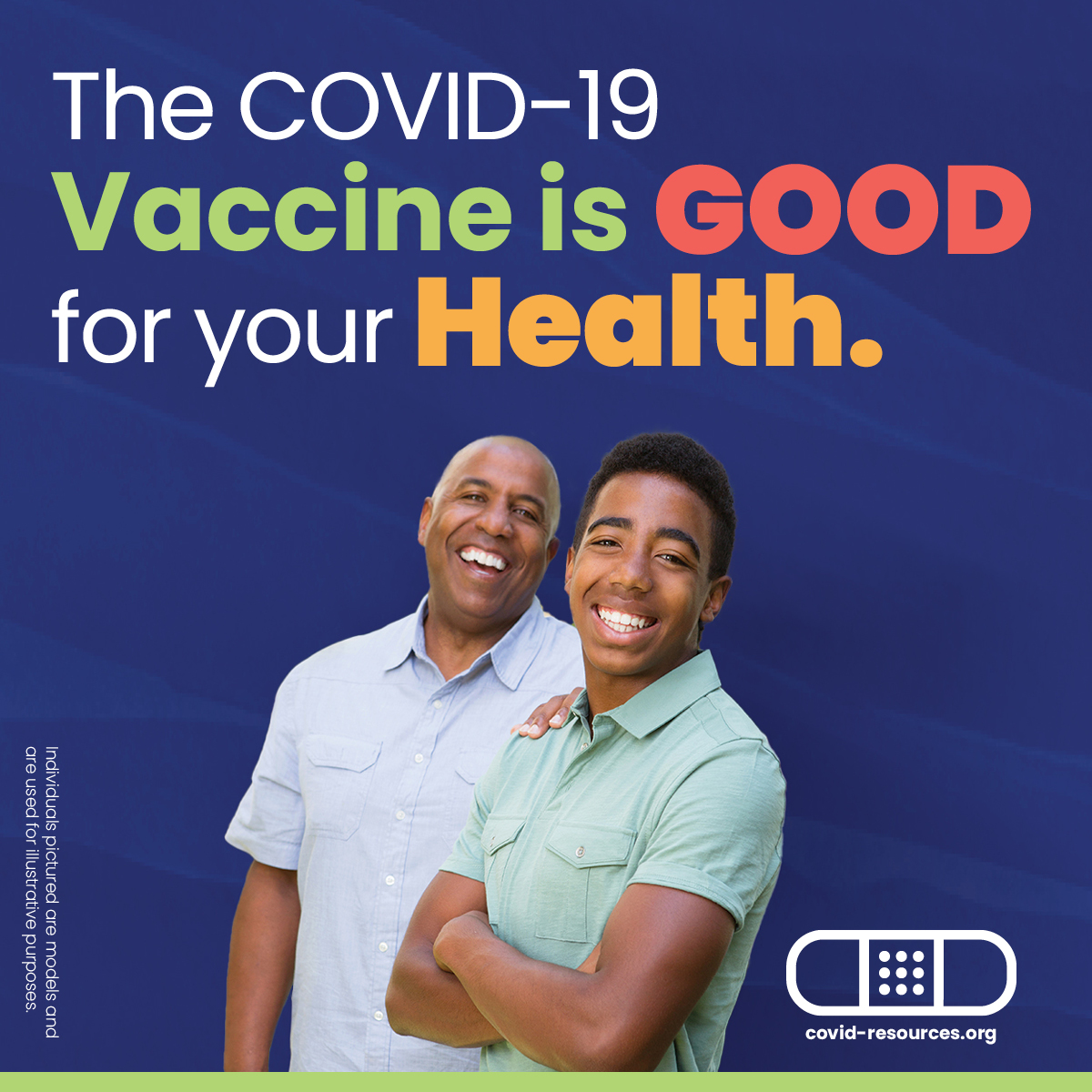 FacebookPrimary Text: Get the COVID-19 vaccine so you can protect your health and the health of those around you. Ask your teacher, doctor, or a close family member where you can get vaccinated, or visit www.covid-resources.org. Headline on visual: The COVID-19 vaccine is good for your health. 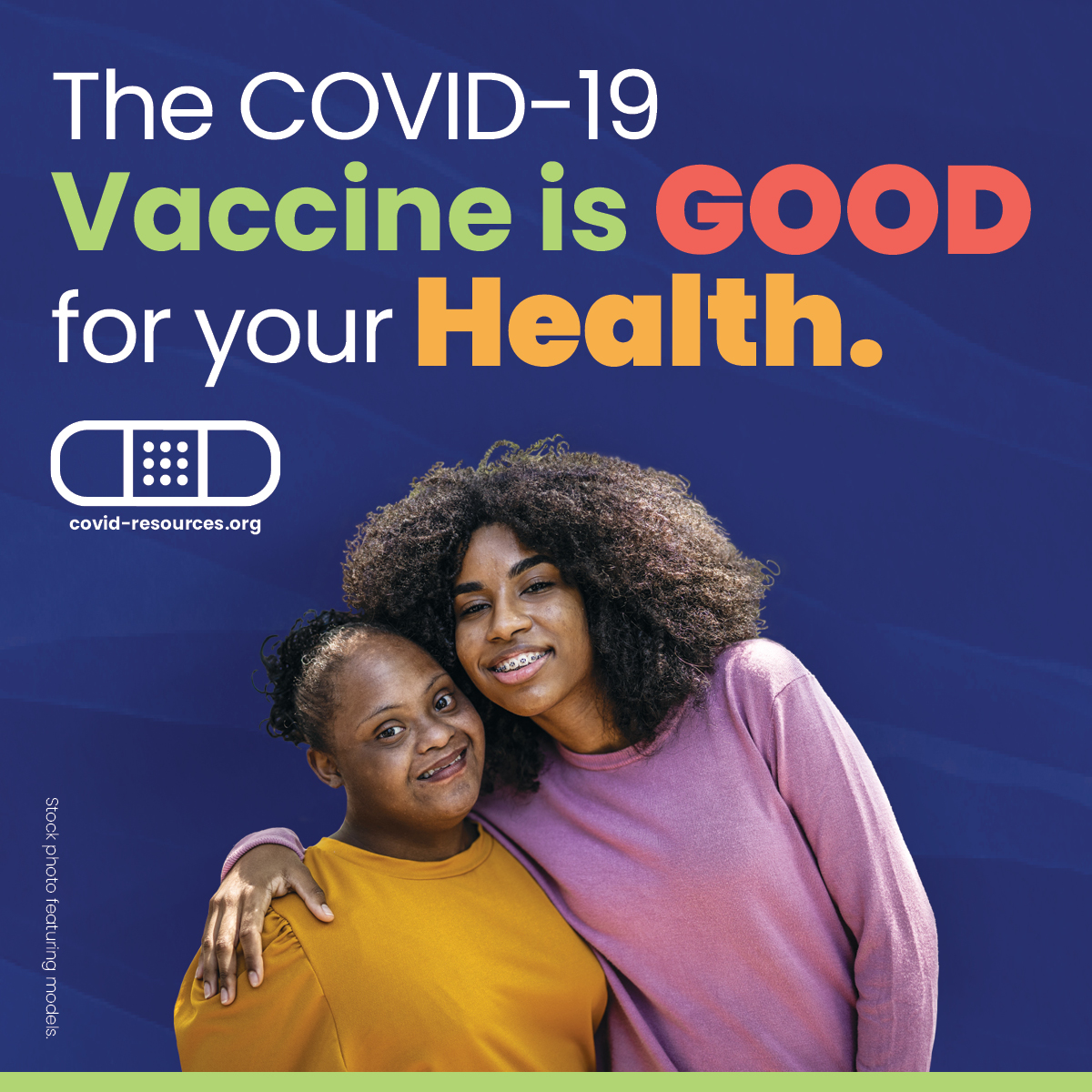 FacebookMillions of people have received the COVID-19 vaccine. It is safe and will keep you healthy. Ask your teacher, doctor, or a close family member where you can get vaccinated, or visit www.covid-resources.org. Headline on visual: The COVID-19 vaccine is good for your health. 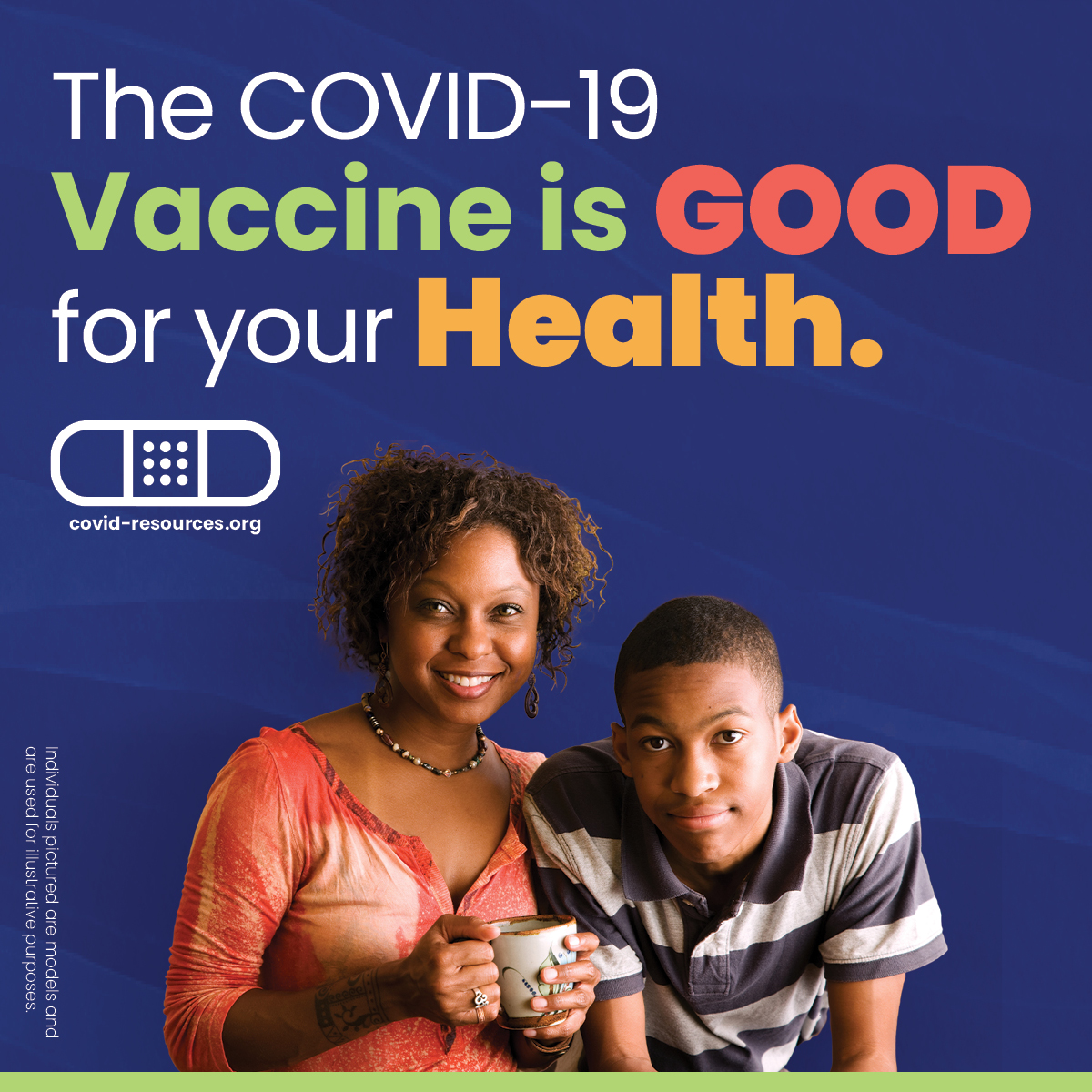 FacebookPrimary Text: The COVID-19 vaccine will keep you and your loved ones in good health. Ask your teacher, doctor, or a close family member where you can get vaccinated, or visit www.covid-resources.org. Headline on visual: The COVID-19 vaccine is good for your health. 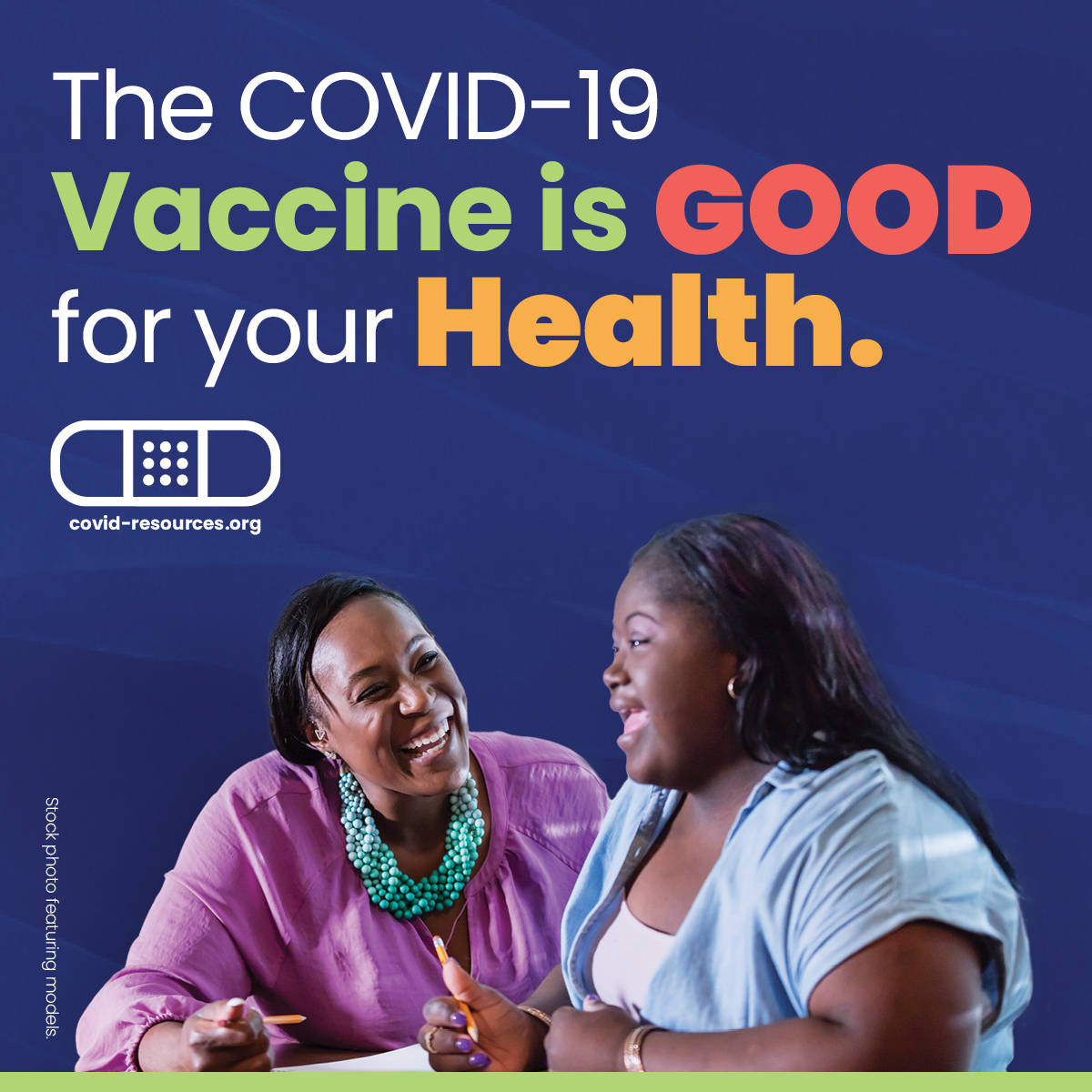 FacebookPrimary Text: When you have a pre-existing condition, getting the COVID-19 vaccine is key to keeping you healthy. Ask your teacher, doctor, or a close family member where you can get vaccinated, or visit www.covid-resources.org. Headline on visual: The COVID-19 vaccine is good for your health. 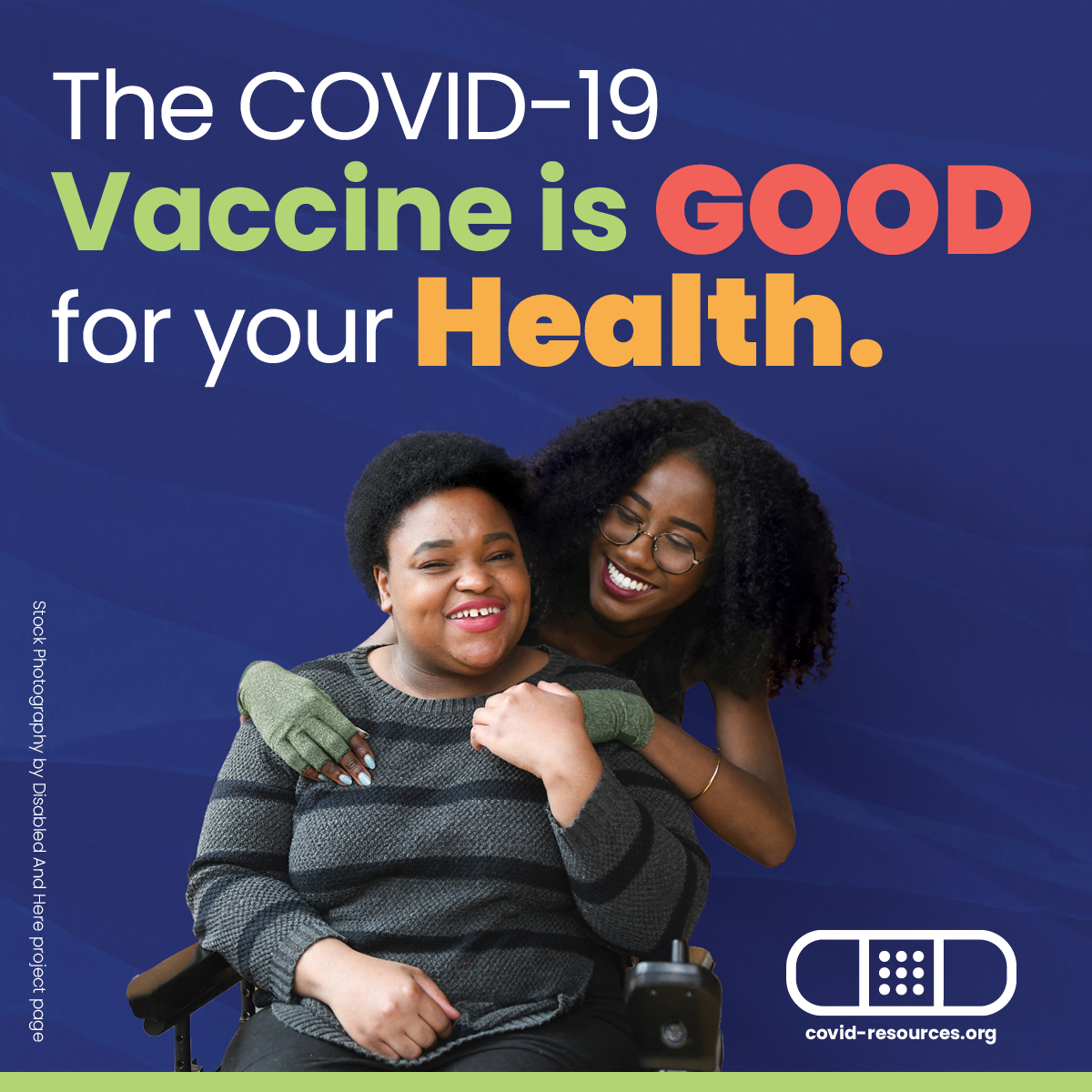 InstagramPrimary Text: Get the COVID-19 vaccine and reduce your chances of getting sick. Ask your teacher, doctor, or a close family member where you can get vaccinated, or visit www.covid-resources.org.InstagramPrimary Text: Get the COVID-19 vaccine so you can protect your health and the health of those around you. Ask your teacher, doctor, or a close family member where you can get vaccinated, or visit www.covid-resources.org.InstagramPrimary Text: Millions of people have received the COVID-19 vaccine. It is safe and will keep you healthy. Ask your teacher, doctor, or a close family member where you can get vaccinated, or visit www.covid-resources.org.InstagramPrimary Text: The COVID-19 vaccine will keep you and your loved ones in good health. Ask your teacher, doctor, or a close family member where you can get vaccinated, or visit www.covid-resources.org.InstagramPrimary Text: When you have a pre-existing condition, getting the COVID-19 vaccine is key to keeping you healthy. Ask your teacher, doctor, or a close family member where you can get vaccinated, or visit www.covid-resources.org.